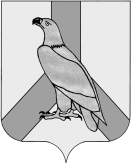 АДМИНИСТРАЦИЯДАЛЬНЕРЕЧЕНСКОГО ГОРОДСКОГО ОКРУГА ПРИМОРСКОГО КРАЯПОСТАНОВЛЕНИЕ18 марта 2022 г.                       г. Дальнереченск                                 № 265-паО внесении изменений в постановление администрации Дальнереченского городского округа от 09.07.2021 г. № 540-па «О создании Совета по противодействию коррупции приглаве Дальнереченского городского округа»В соответствии с Федеральным законом от 25 декабря 2008 года № 273-ФЗ «О противодействии коррупции», на основании Устава Дальнереченского городского округа, в целях создания системы противодействия коррупции и устранения причин, ее порождающих, администрация Дальнереченского городского округа ПОСТАНОВЛЯЕТ:Внести изменения в постановление администрации Дальнереченского городского округа от 09.07.2021 г. № 540-па «О создании Совета по противодействию коррупции при главе Дальнереченского городского округа»,Приложение № 1 «Состав Совета по противодействию коррупции при главе Дальнереченского городского округа» изложить в новой редакции (приложение № 1).Организационно-информационному отделу разместить настоящее постановление на официальном сайте Дальнереченского городского округа.Контроль за исполнением настоящего постановления оставляю за собой.Глава Дальнереченскогогородского округа                                                                                 С.В. СтарковПриложение № 1Утвержденпостановлением администрации Дальнереченского городского округаот 18.03.2022 г. № 265-паСОСТАВСовета по противодействию коррупции при главе Дальнереченского городского округаСтарков С.В.–глава Дальнереченского городского округа, председатель Совета;Фесюк Н.Е.–заместитель главы администрации Дальнереченского городского округа, заместитель председателя СоветаНестерова А.В.–начальник отдела муниципальной службы и кадров администрации Дальнереченского городского округа, секретарь Совета;Члены Совета:Члены Совета:Члены Совета:Газдик С.Н.Ахметжанова Н.А.  ––начальник отдела муниципального имущества администрации Дальнереченского городского округа;начальник финансового управления администрации Дальнереченского городского округа, Гуцалюк Ю.Н.–начальник МКУ «Управление культуры Дальнереченского городского округа»;Ибрагимов Э.И.–начальник управления МКУ «Управление жилищно-коммунального хозяйства Дальнереченского городского округа»;Павлов А.А.–председатель Думы Дальнереченского городского округа;Дзюба И.Г._председатель Контрольно-счетной палаты Дальнереченского городского округа;Фатеева Т.В.–начальник отдела архитектуры и градостроительства администрации Дальнереченского городского округа;Шитько Н.Н._начальник МКУ «Управление образования» Дальнереченского городского округа;Шовкун Г.Н._начальник отдела земельных отношений администрацииДальнереченского городского округа;Щеглюк Н.В._начальник правового отдела администрацииДальнереченского городского округа;Представители прокуратуры, органов внутренних дел–по согласованию